 Дни  здоровья в МБДОУ «Детский сад №17 «Золотая рыбка» комбинированного вида»Я хочу здоровым быть -Буду с лыжами дружить.Подружусь с закалкой,С обручем, скакалкой,С теннисной ракеткой.Буду сильным, крепким!Физкультурно-оздоровительное направление является  одним из приоритетных в работе коллектива МБДОУ «Детский сад №17 «Золотая рыбка» комбинированного вида».  Поэтому ежегодно  в МБДОУ   проводятся физкультурные праздники, посвященные  всемирному Дню здоровья. Праздники проходят интересно и увлекательно. Для детей организуются веселые спортивные состязания и эстафеты. Дети читают стихи о здоровом образе жизни, отгадывают загадки, участвуют в конкурсах, танцуют и поют. Так на праздник «Чистота – залог здоровья»  в подготовительных группах  к детям попали злобные микробы. Но дети не испугались, а победили их вместе с  Мыльной Феей с помощью простой воды и мыла. На празднике «Здоровье в порядке - спасибо зарядке» ребята старших групп помогли Буратино полюбить спорт и физкультуру. Дети средних групп попали в  «Королевство волшебных мячей» и  спасли жителей королевства от коварной старухи  Простудихи. Малыши  на празднике «Поможем Мишке - Топтыжке» научили Мишку - Топтыжку делать зарядку и с удовольствием поиграли с ним в подвижные игры. 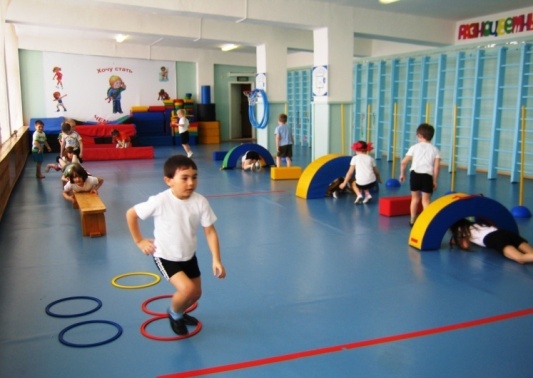 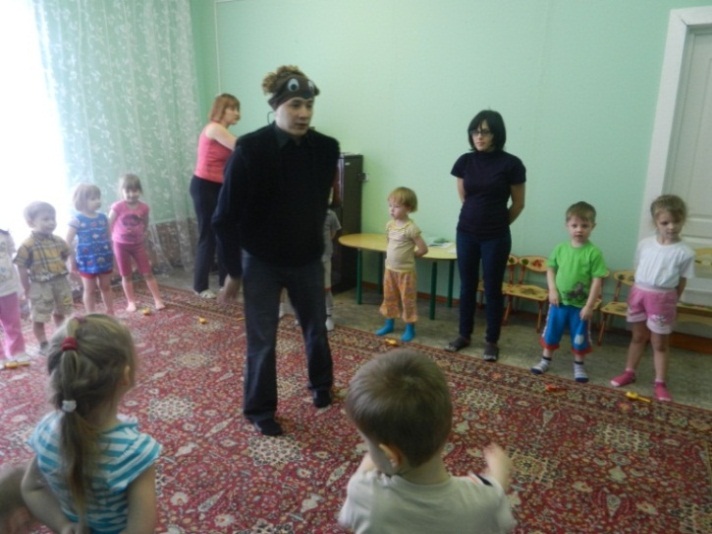 Настоящим украшением праздников  здоровья  стали детские рисунки, представленные на конкурс  «Здоровый  я – здоровая страна». В  конкурсе  приняли   участие дети и родители всех возрастных групп  МБДОУ «Детский сад №17 «Золотая рыбка» комбинированного вида». Темы работ были разнообразны: «Спорт – это здоровье», «Папа, мама, я – спортивная семья», «Овощи и фрукты – полезные продукты» и др.  Лучшие работы были представлены на городской конкурс.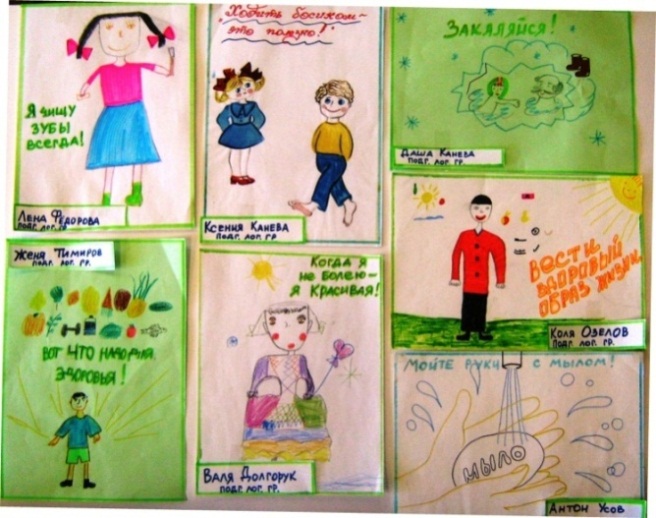 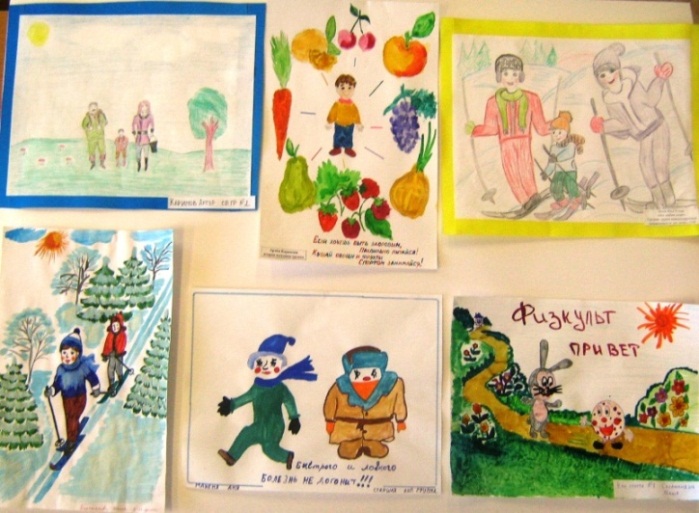       День здоровья обязательно включает в себя познавательную часть. Ведь так важно знать о пользе регулярных физических упражнений и поддержания себя в отличной форме, помнить о том, что наше здоровье – это настоящее природное богатство, которое необходимо сохранить на долгие годы. Дни  здоровья, посвященные правильному питанию» в МБДОУ «Детский сад №17 «Золотая рыбка» комбинированного вида»Человеку нужно есть,Чтобы встать и чтобы сесть,Чтобы прыгать, кувыркаться,Песни петь, дружить, смеяться.Чтоб расти и развиватьсяИ при этом не болеть,Нужно правильно питатьсяС самых юных лет уметь.           В  МБДОУ «Детский сад №17 «Золотая рыбка» комбинированного вида» был реализован  творческий семейный проект  «Овощи и фрукты - полезные продукты». Педагогами были оформлены стенды «Готовимся к педагогическому совету», «В помощь воспитателям», «О питании детей и их здоровье», разработаны занятия: «Хлеб -  соль кушай, да добрых людей слушай», «Здоровая пища», подобрана методическая литература, статьи из газет и журналов, нетрадиционные собрания с дегустацией блюд родителями, приготовленных поварами детского сада  на полдник и ужин. Проведен  семинар «Здоровье детей – категория педагогическая»,  подготовлен видеоматериал об организации питания детей в детском саду, культуре поведения детей за столом, работе персонала кухни детского сада  во время приготовления завтрака, обеда, полдника.          В средних группах прошел День здоровья «Русская каша – сила наша». На празднике дети закрепили знания о пользе каши в рационе детского питания. Вспомнили пословицы, водили хоровод, читали стихи, пели песни о каше. Ребята помогли Хозяюшке перебрать крупу, узнали, какие продукты нужны для приготовления каши. А затем превратились в поварят и исполнили шумовым оркестром веселую мелодию.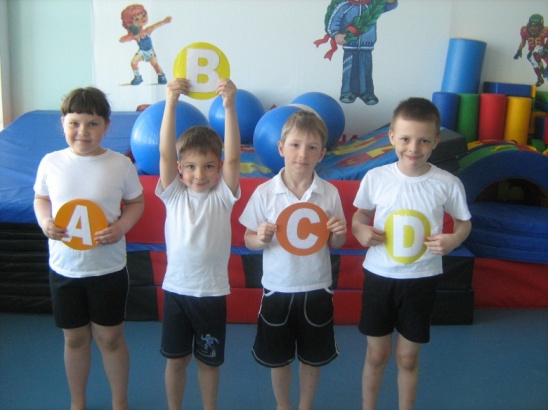 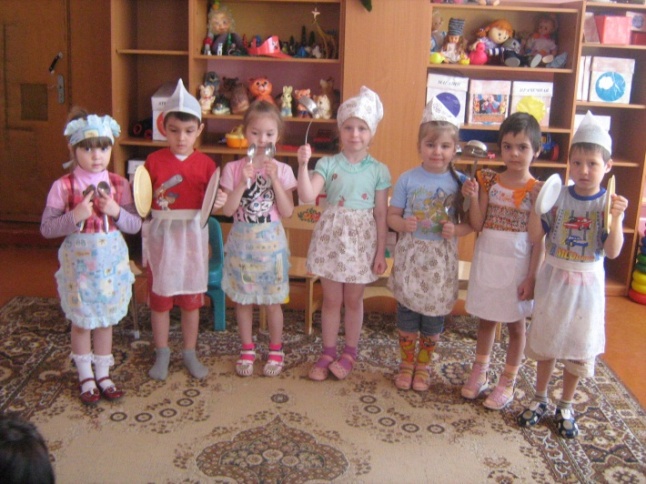           В старших  и  подготовительных группах прошел День здоровья  на тему «Советы  Неболейки».  На праздник к детям пришел герой Неболейка, который дал советы по правильному и здоровому питанию, рассказал о вредных и полезных продуктах, а его друзья Витамины - о полезных питательных веществах, которые необходимы растущему детскому организму. Дети узнали, что здоровье свое надо беречь, а для этого нужно следить за своим питанием, употреблять в пищу только полезные продукты.В веселых эстафетах дети «высаживали лук в огороде», «набирали витамины», «варили кашу», а потом «кормили ею малышей». Огромный интерес вызвал опыт с газировкой, который Неболейка показал детям. Опыт показал, что происходит в нашем желудке, если выпить стаканчик «Коллы» и потом съесть сладкую конфетку. В конце праздника дети закрепили свои знания, «отправившись в магазин покупать полезные продукты», и все отлично справились с заданием.          В подготовке к празднику приняли активное участие родители, которые подобрали и красочно оформили информационный материал о витаминах и полезных продуктах питания.          Родители старших групп выпустили газету, где в интересной форме рассказали о пользе овощей и фруктов.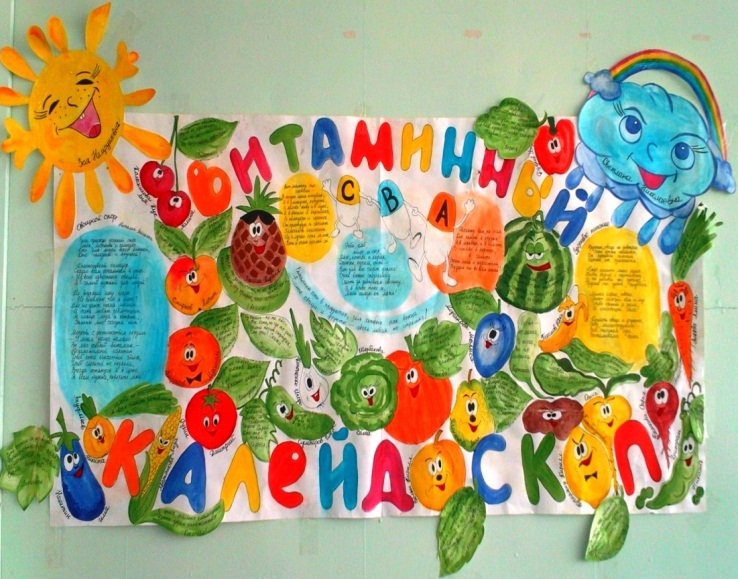 